Postup pri vyhľadávaní krítérií prijímacích skúšok na strednú školu V prehliadači (Internet Explorer, Mozilla, Opera alebo iný) zapíš nasledujúcu adresu webovej stránky, na ktorej sa nachádzajú kritériá prijímacích skúšok na strednú školu http://www.svs.edu.sk/.Alebo použi prepojenie priamo z tohto dokumentu (pri stlačenom klávese Ctrl klikni na nasledujúci modrý text http://www.svs.edu.sk/.Zobrazí sa nasledujúca webová stránka (viď obr.1)V pravom menu Rýchle odkazy klikni na Prijímacie skúšky na str. školy (vyznačené červenou elipsou a šípkou v obr. 1)Obr. 1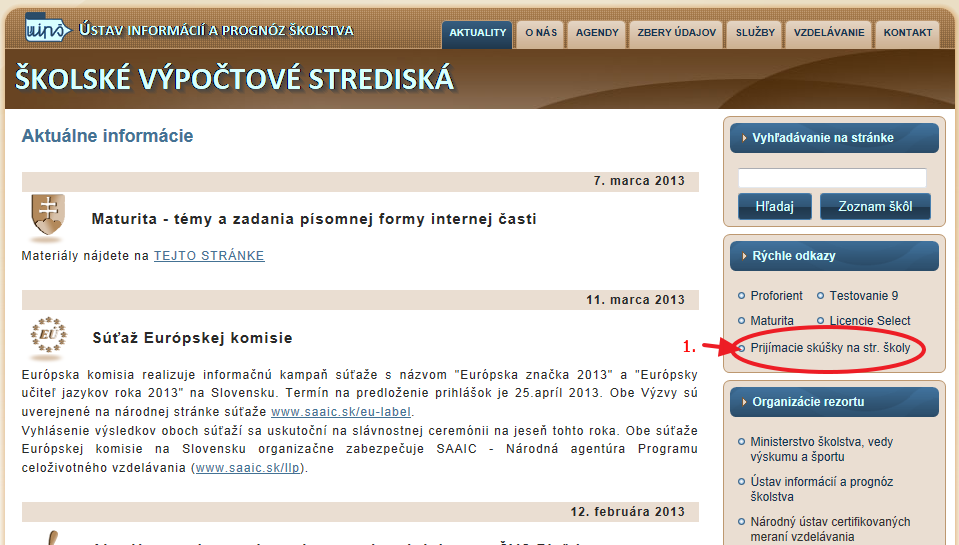 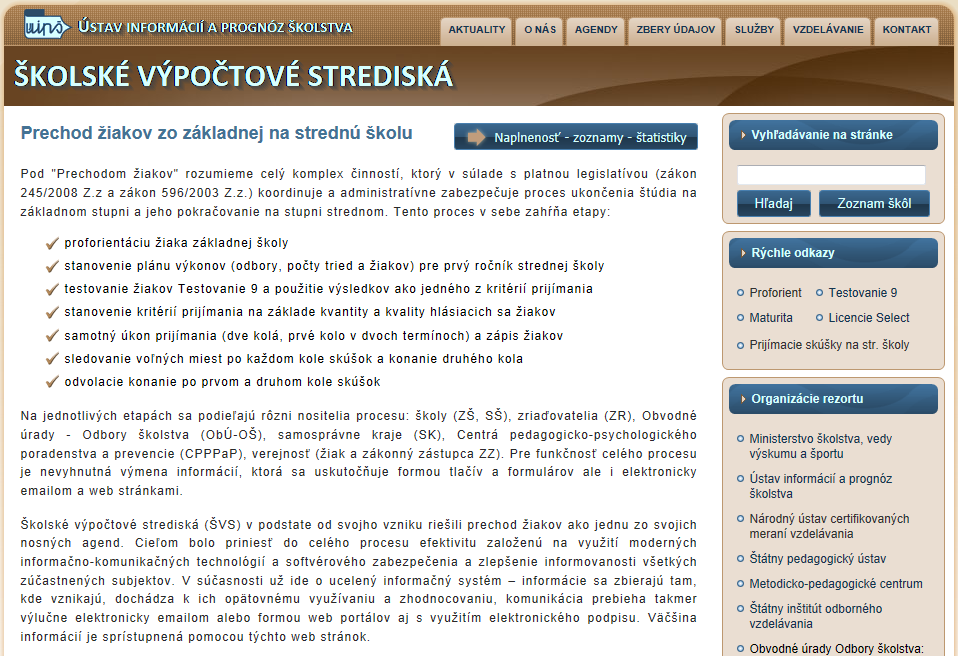 Zobrazí sa nasledujúca dlhá stránka (viď obr. 2)Obr. 2Presuňte sa do spodnej tretiny tejto stránky (napr. rolovaním), až sa objavia Kritériá prijímacích skúšok (viď obr. 3)Obr. 3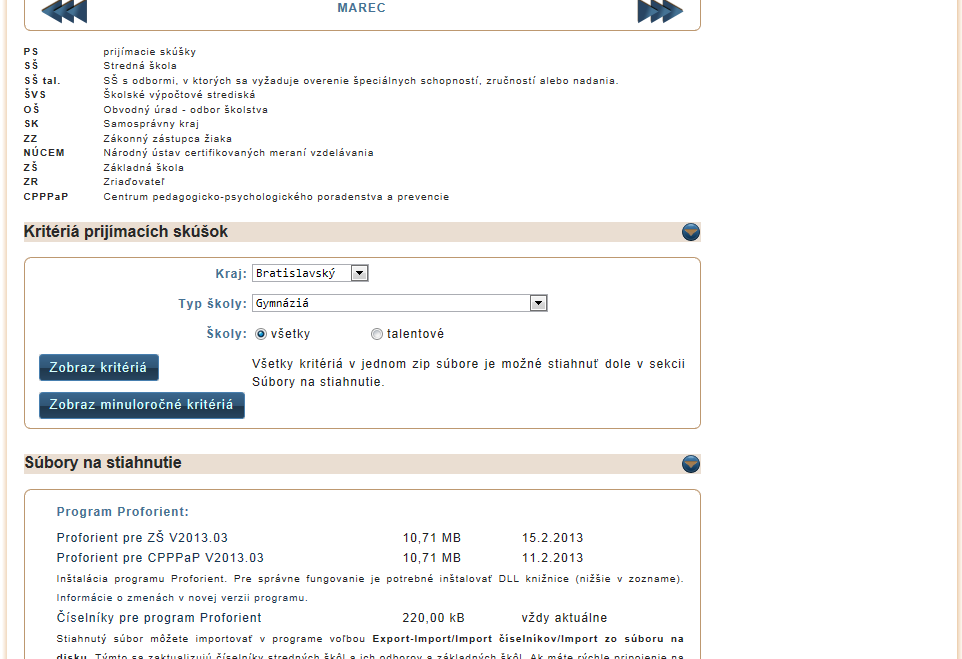 Pomocou rozbaľovacieho menu (klik na malý trojuholník) nastavte kraj, ktorom sa škola nachádza, typ školy (napr. gymnázium, alebo obchodná akadémia), označ Školy (všetky alebo talentové) a klikni na Zobraz kritériá.Obr. 4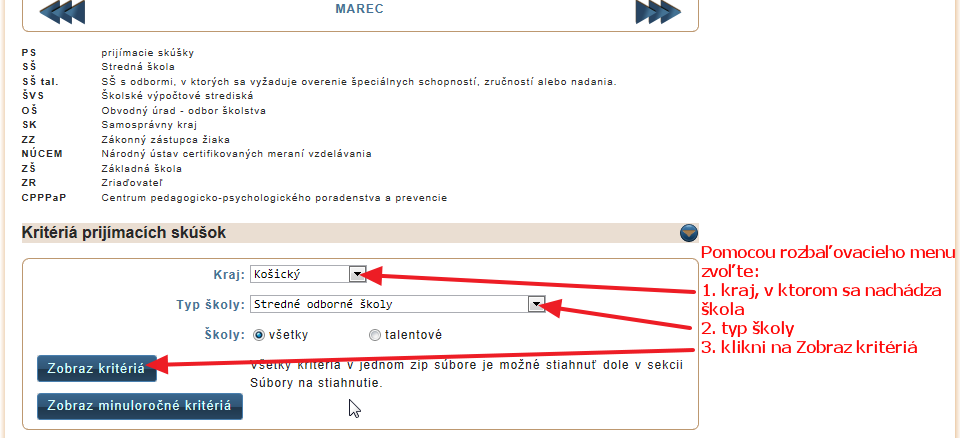 Zobrazia sa všetky stredné školy v danom kraji daného typu u ktorých sú už zverejnené kritériá prijímacích skúšok (tieto zoznamy a kritériá sa priebežne aktualizujú – viď obr. 5)Obr. 5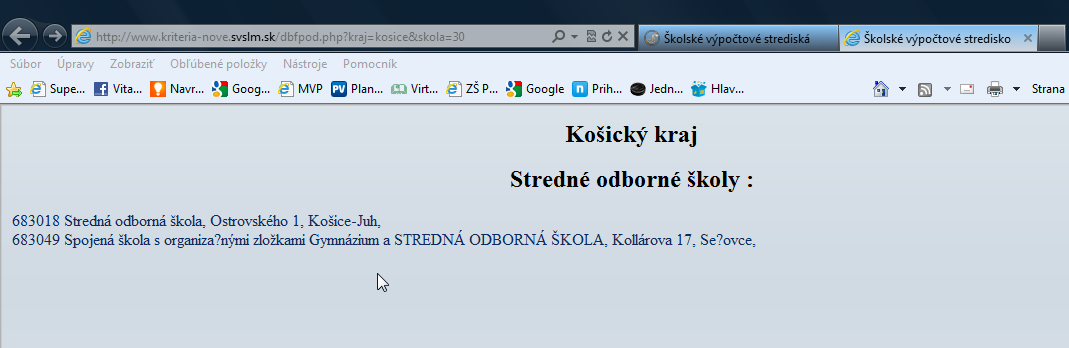 Klikni na zvolenú strednú školu (napr.: 683049 Spojená škola s organizačnými zložkami Gymnázium a ..... Sečovce) a zobrazia sa kritériá prijímacích skúšok pre školský rok 2013/14 v samostatnom okne ako pdf súbor.Obr. 6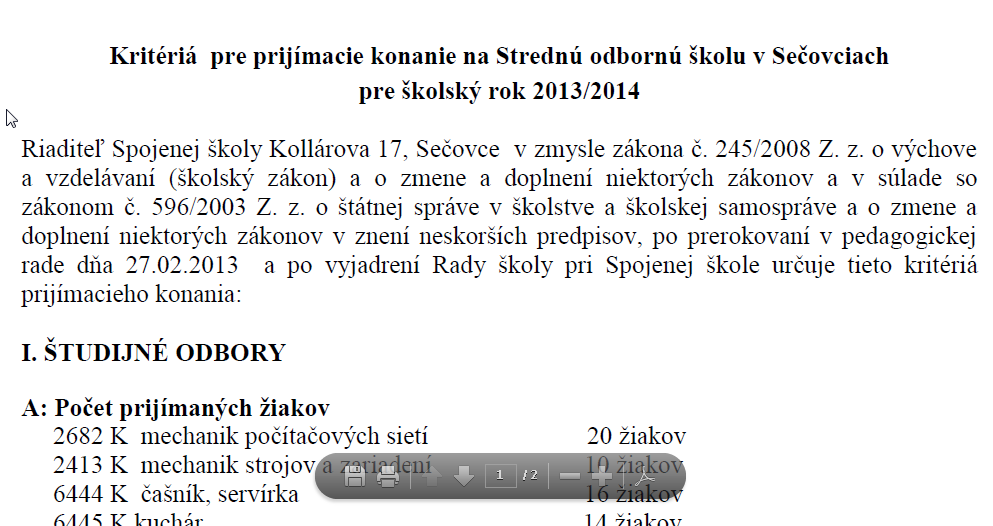 Obdobne vyhľadáš kritériá prijímacích skúšok ďalších škôl.